INDICAÇÃO Nº 4671/2018Indica ao Poder Executivo Municipal, que efetue serviços de distribuição de cascalho em rua localizada no Conjunto Habitacional Francisco de Cillo, Jardim Inocoop.Excelentíssimo Senhor Prefeito Municipal, Nos termos do Art. 108 do Regimento Interno desta Casa de Leis, dirijo-me a Vossa Excelência para sugerir que, por intermédio do Setor competente, seja efetuado serviços de distribuição de cascalho na Rua José Nicolau Lux, Conjunto Habitacional Francisco de Cillo, Distrito Industrial. 		Justificativa:		No local há diversas empresas instaladas, quando chove a rua fica intransitável, alagada, situação que impede a chegada de funcionários a seus respectivos serviços, assim, pedem a distribuição de cascalho em toda extensão da rua, a fim de amenizar a situação.Plenário “Dr. Tancredo Neves”, em 10 de outubro de 2.018.Gustavo Bagnoli-vereador-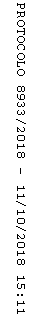 